«УТВЕРЖДАЮ»ИП ШКИЛЕВИЧ А.А._______   _   __ФИТНЕС-КЛУБ «LOFTFITNESS»ИНН 370254270758;ОГРНИП 321370200022117Р/с 40802810207510003092в филиале «Центральный» банка ВТБ (ПОА)Редакция от 1.06.2023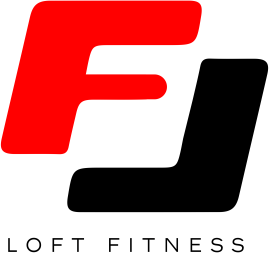 ПРАВИЛА ФИТНЕС-КЛУБА «LOFTFITNESS» (далее по тексту – Клуб)Раздел I. Общие положения.ОБЛАСТЬ ПРИМЕНЕНИЯИнформация о специфике оказываемых услуг и условиях их использования.Услуги в соответствии с условиями настоящих Правил Клуба оказываются Исполнителем под товарным знаком «LOFT FITNESS» (Лофт Фитнес). Товарный знак«LOFT FITNESS» (Лофт Фитнес) надлежащим образом зарегистрирован и охраняется в соответствии с действующим законодательством Российской Федерации.Настоящие Правила Клуба разработаны в соответствии с Гражданским Кодексом Российской Федерации, Законом Российской Федерации «О защите прав потребителей», Правилами бытового обслуживания населения в Российской Федерации, Государственным стандартом Российской Федерации ГОСТ Р 52025-2003«Услуги физкультурно-оздоровительные и спортивные. Требования безопасности потребителей» и другими действующими законодательными актами РФ.Правила Клуба устанавливаются Исполнителем самостоятельно, находятся в открытом доступе в Клубе, на Сайте, доводятся до сведения Посетителей при заключении договора и могут быть приняты физическим лицом, индивидуальным предпринимателем или юридическим лицом не иначе как путем присоединения к ним в целом.Посетитель, член клуба, гость клуба и третьи лица до начала пользования услугами обязаны внимательно изучить и соблюдать Прав ила Клуба, положения Договора, заключенного между Посетителем и Исполнителем, и иные локальные документы Клуба. При обслуживании членов клуба, посетителей, гостей клуба Исполнитель исходит из того, что Посетитель, член клуба, гость клуба и третьи лица ознакомились с условиями Договора, настоящими правилами и иными локальными документами, касающимися услуг Клуба, они ему ясны и понятны в полном объеме.Настоящие Правила Клуба являются неотъемлемой частью любого договора, заключенного между членом клуба и Исполнителем, принимаются членом клуба путем присоединения к ним в целом в момент его заключения. Пользование услугами Исполнителя означает безусловное согласие Посетителя с настоящими Правилами Клуба.Соблюдение настоящих Правил Клуба является обязательным условием для возможности использования услуг Исполнителя. Несоблюдение Правил Клуба Посетителем создает невозможность оказания услуг и может привести к приостановке их оказания. При обнаружении первичного нарушения уведомить Посетителя о необходимости устранения нарушения Правил клуба может любой сотрудник Клуба в устной форме лично или по телефону. При повторном нарушении Правил клуба Клиенту, нарушившему Правила, выносится письменное предупреждение о возможном досрочном расторжении Договора. В случае не устранения нарушения Правил Клуба Посетителем – Исполнитель оставляет за собой право расторгнуть договор в одностороннем порядке и возвратить Посетителю часть денежных средств, уплаченных по Договору на оказание основных, а также (если они были оформлены) сопутствующих и дополнительных услуг. Расчет части денежных средств осуществляется в порядке, установленном настоящими Правилами, а их возврат Посетителю – путем выдачи наличных денежных средств, либо переводом на банковскую карту. В случае неполучения денежных средств Посетителем, возврат части денежных средств осуществляется почтовым переводом на адрес Посетителя, указанный им при заключении Договора.Информация о деятельности Клуба, а именно: Правила Клуба, часы работы Клуба, расписание занятий в Клубе, прейскурант и иная информация подлежит доведению до сведения Посетителей, членов клуба, гостей клуба и третьих лиц путем размещения в общедоступном месте для самостоятельного ознакомления в Клубе на рецепции, информационных стендах и/или иных носителях, и/или сайте клуба, мобильном приложении клуба и иными предусмотренными Договором и Правилами Клуба способами.ОПРЕДЕЛЕНИЯ, ИСПОЛЬЗУЕМЫЕ В НАСТОЯЩИХ ПРАВИЛАХ КЛУБА.Для целей настоящих Правил Клуба используются следующие основные понятия, термины и определения (приводятся в алфавитном порядке):Клуб - эксплуатируемый Исполнителем объект недвижимого имущества, оснащенный техническим и спортивным оборудованием, предназначенный для оказания услуг населению по организации и проведению физкультурных, физкультурно-оздоровительных и спортивных мероприятий, с соответствующим условным названием, установленным Исполнителем, Клуб «LOFT FITNESS» (Лофт Фитнес), адреса опубликованы на Сайте http://loftfitness.ru.Исполнитель – индивидуальный предприниматель, оказывающий услуги Посетителям и осуществляющий продажу сопутствующих товаров. В случае, если на территории Клуба на условиях договоров субаренды находятся иные лица (индивидуальные предприниматели и/или юридические лица), оказыв ающие услуги Посетителям, эти лица самостоятельно определяют порядок оказания ими услуг и несут ответственность перед Посетителями за качество оказываемых ими услуг. Исполнитель не несет ответственности за их деятельность.Член Клуба/Посетитель/Заказчик – физическое лицо, принявшее условия Правил Клуба и обладающее правами на предоставление ему услуг в соответствии с выбранным Пакетом услуг и условиями Договора в результате акцепта, совершенного самим Посетителем и/или его законным представителем и/или иным акцептантом.Несовершеннолетний посетитель - физическое лицо младше 14 (Четырнадцати) лет, обладающее правами на предоставление ему услуг в соответствии с выбранным Пакетом услуг и условиями Договора, в результате акцепта, совершенного законным представителем такого лица и/или иным акцептантом, которые несут ответственность за исполнение Несовершеннолетним посетителем Правил Клуба. Лица в возрасте от 14 до 18 лет, имеющие паспорт г ражданина РФ, для целей настоящих Правил по правам и обязанностям приравниваются к Посетителям, т.е. самостоятельно несут ответственность за соблюдение Правил Клуба.Выходные дни - суббота и воскресенье.Гость Клуба - физическое лицо, обладающее правом на разовое посещение Клуба в результате оформления Посетителем Договора, который предусматривает наличие такого права. Порядок предоставления, а также количество гостевых визитов для одного и того же Гостя устанавливается Клубом самостоятельно.Основные услуги/Базовые услуги – услуги населению по организации и проведению физкультурных, физкультурно-оздоровительных и спортивных мероприятий, предоставляемые Посетителю в виде возможности пользования помещениями Клуба (раздевалкой, душевой, тренировочными залами, детской комнатой, SPA-зоной, бассейном) в том числе с правом пользования, имеющимся спортивным оборудованием (инвентарем, снарядами, снаряжением, экипировкой) в соответствии с назначением Помещений и оборудования и с соблюдением установленных особенностей использования в пределах помещений (территории) Клуба.В соответствии с видом приобретенного договора (Пакета услуг) Посетитель имеет право на получение следующих услуг:посещение клуба в рабочие часы в соответствии с условиями заключенного договоразанятия (в тренажерном зале, силовые, танцевальные, на ринге и в зоне единоборств, бассейне, аэробном зале).групповые занятия по физической культуре и спорту в тренировочном зале, игровом зале по расписанию (аэробные, Cycle- тренировки), кроме занятий, обозначенных знаком оплаты «₽»Дополнительные услуги - все прочие услуги, не входящие в состав Основных услуг, оплачиваемые Посетителем отдельно по ценам, указанным в Прайс-листе Клуба или иной оферте Исполнителя.Личный счет - счет, используемый для учета объема оказанных услуг и расчетов между пользователем и Исполнителем, отражающий движение по счету и текущий остаток денежных средств пользователя, доступных для оплаты услуг и товаров.Официальное сообщество/Сайт - интернет-ресурс, размещенный в сети Интернет по сетевому адресу: https://loftfitness.ruПакет услуг – набор определенного количества услуг с ограниченным сроком действия, сгруппированных по усмотрению Исполнителя в зависимости от продолжительности, порядка предоставления, особенностей предоставления, режима, состава и т.п.Прайс-лист/Прейскурант - перечень товаров и услуг с указанием цен, предлагаемых Исполнителем, доводимый до сведения Посетителей, в том числе путем размещения в Коммерческом отделе, а также на информационных стендах в Клубе.Средство идентификации/Клубная карта/Клубный Браслет – носитель с электронным чипом и номером, позволяющий идентифицировать члена клуба и являющейся пропуском (ключом) для получения услуг клуба членом клуба. При активации клубной карты/клубного браслета Член клуба обязан пройти процедуру регистрации, которая включает в себя: предоставление паспортных данных, включая информацию о месте регистрации, номера контактного телефона, адреса электронной почты, фотографирование, подписание договора.Раздел II. ПОРЯДОК И УСЛОВИЯ ЗАКЛЮЧЕНИЯ ДОГОВОРОВ С ПОСЕТИТЕЛЯМИПОРЯДОК, УСЛОВИЯ ЗАКЛЮЧЕНИЯ, ИЗМЕНЕНИЯ, ПРИОСТАНОВКИ И ПРОДЛЕНИЯ ДОГОВОРОВ С ПОСЕТИТЕЛЯМИПриобретение услуг Клуба является подтверждением согласия каждого Посетителя с Правилами.Перед заключением Договора Посетитель вправе ознакомиться с Клубом. Ознакомительную экскурсию по Клубу проводит менеджер Клуба, администратор Клуба.Членство в Клубе является персональным (именным) и оформляется путем заключения Договора в отделе продаж Клуба. Клуб оставляет за собой право отказать в заключении Договора без объяснения причин.При приобретении Договора в Клубе действует система лояльности согласно статусу члена клуба.Стаж Члена Клуба – определяется как общее количество первого и новых Периодов оказания Услуг Члену Клуба, может быть, как прерывный, так и не прерывный.Первый период оказания услуг – заключение договора впервые.Новый период оказания услуг – повторное заключение договора.Непрерывный стаж Члена Клуба (непрерывное членство) — это пользование Членом Клуба Услугами Клуба без перерывов хоть на один день на протяжении неопределенного количества Периодов оказания Услуг.Статус члена клуба – это состояние (положение, ранг) члена клуба, определяемое на основании стажа и прерывности в периодах оказания услуг:Новый – статус Члена Клуба, который не имел никогда действующего Договора до даты заключения Договора.Продление – статус Члена Клуба, заключающего/перезаключающего Договор, за 30 дней до окончания действующего Договора и в течении 30 дней с момента окончания клубной карты.Возобновление – статус Члена Клуба, который прервал Договор более чем на 30 дней и ранее являлся Членом Клуба.Изменение статуса Члена Клуба с Нового на Продление происходит не ранее чем через 180 календарных дней непрерывного членства.Не позднее одного дня после оформления членства в Клубе каждый Посетитель обязан предоставить заключение от терапевта / получить у клубного фитнес- консультанта, по которому клиенту не запрещено заниматься спортом.В силу статьи 429.4. Гражданского Кодекса Российской Федерации Договор с Посетителем является договором с исполнением по требованию (абонентским договором). Посетитель вносит платеж по Договору за право получать от Исполнителя предоставления, предусмотренного Договором и/или Пакетом услуг, исполнения в затребованных Посетителем количестве или объеме, определяемых Посетителем самостоятельно. Если Посетитель, которому согласно Договору должны предоставляться услуги, не затребовал соответствующее исполнение по Договору от Исполнителя, услуги считаются предоставленными в надлежащем качестве и объеме (т.е. независимо от фактического посещения Клуба Посетителем).Срок действия любого договора с Посетителем, период предоставления услуг, стоимость и порядок оплаты услуг указываются при оформлении. Срок действия Договора, а также период предоставления услуг могут быть уменьшены в случае неполной оплаты Посетителем Основных и/или Дополнительных услуг на соразмерное количество дней и/или число визитов в зависимости от выбранного Пакета услуг. В этом случае изменение периода оказания услуги не оформляется дополнительными соглашениями между сторонами, а Исполнитель направляет Заказчику уведомление о соответствующем изменении.Все виды абонементов, подарочных сертификатов, сертификатов на гостевой визит имеют временное ограничение и ограничение по количеству посещений, действуют в пределах указанного в них срока. Срок действия Клубного Браслета, абонемента, подарочного сертификата и сертификата на гостевой визит Член Клуба и Посетитель может узнать на стойке рецепции у администратора или у менеджера в отделе продаж.Услуги оказываются по адресу фактического нахождения Клуба.Если Договором/Пакетом услуг предусмотрен подарочный период посещения, подарочные визиты, подарочный период посещения с визитами и т.п., то Посетитель имеет право воспользоваться таким периодом только по окончании основного (неподарочного) периода оказания услуг. Подарочный период посещения и визиты не учитываются при расчете суммы возврата при досрочном прекращении Договора, при переуступке права по Договору третьему лицу.Если начало периода предоставления Пакета услуг установлено «с момента открытия Клуба», Стороны договорились и согласны понимать в качестве такого момента начало функционирования основных зон, т.е. зон, которые позволяют Посетителю получать основные спортивные услуги, Клуба, в т.ч. зоны бассейна. Момент начала функционирования Клуба определяется датой, указанной в соответствующем сообщении на Сайте и/или в Официальном сообществе.Посетитель обязан оплатить любые потребленные им Дополнительные услуги, которые не входят в стоимость договора с Посетителем и Пакета услуг, типа Клубной карты, по цене, указанной в Прейскуранте.Посетитель вправе с согласия Исполнителя и по установленным последним правилам однократно оформить перевод в другой Клуб, однократно оформить полную переуступку права по Договору третьему лицу (если это предусмотрено условиями Договора, типом Клубной карты и до окончания срока его действия осталось не менее 31 дня) согласно Прейскуранту Клуба.Посетитель вправе с согласия Исполнителя и по установленным последним правилам приостановить действие Договора путем его «заморозки» (если это предусмотрено условиями Договора).Заявление на использование Заморозки должно быть подано Исполнителю не позднее 24 часов до начала ее исчисления лично членом клуба на рецепцию клуба, электронным письмом на электронную почту клуба main@loftfitness.ru, на сайте клуба, в мобильном приложении клуба.Общее количество дней заморозки и минимальное количество дней заморозки единовременно используемой заморозки по одной клубной карте устанавливается Исполнителем и отражается в Договоре, и не могут быть увеличены ни по каким причинам и обстоятельствам, в том числе болезнь, отпуск, служебная командировка или любые иные причины и обстоятельства.Единственным исключением, в соответствии с которым члену клуба по усмотрению Исполнителя может быть увеличен общий срок заморозки, является беременность члена клуба. В этом случае количество дней возможной дополнительной Заморозки по беременности не будет превышать 90 (девяносто) календарных дней. Предоставление заморозки по беременности осуществляется исключительно по усмотрению Исполнителя и при условии использования общего количества дней заморозки, предусмотренного Договором, и предоставляется без оформления дополнительного соглашения на основании заявления члена клуба с обязательным предъявлением Исполнителю обменной карты. Члену клуба может быть отказано в предоставлении дополнительной заморозки по беременности без объяснения причин. Заявление на предоставление дополнительных дней заморозки по беременности принимаются во время беременности и до достижения ребенка возраста 3 месяца.Исполнитель осуществляет приостановку Периода оказания услуг на указанное в заявлении количество дней заморозки с даты, указанной в заявлении члена клуба, но не ранее дня получения Исполнителем соответствующего заявления.Член клуба лишается права использовать неиспользованное количество дней заморозки, если такое количество дней меньше минимального количества дней единовременно используемой заморозки, установленного Договором, а также в случае истечения/окончания периода оказания услуг.При использовании членом клуба права на заморозку, период оказания услуг сдвигается пропорционально фактически использованных дней заморозки. Исключения составляют случаи, когда член клуба в период действия заморозки начал пользоваться услугами ранее истечения минимального количества дней единовременно используемой заморозки, предусмотренного Договором. В таких случая заявление на заморозку автоматически отменяется и перенос периода оказания услуг по Договору не производится. Если период действия заморозки превышает минимальное количество дней единовременно используемой заморозки, предусмотренное Договором, то фактически использованными днями заморозки в таких случаях считаются дни с начала действия заморозки до дня, предшествующего дате начала пользования членом клуба услугами.Дополнительная услуга «платная заморозка» может предоставляться Исполнителем в случаях и на условиях, установленных Исполните лем. Право пользоваться платной заморозкой прекращается для члена клуба по истечении периода оказания услуг, который установлен Договором, в период действия которого была оплачена платная заморозка.Заморозка договора распространяет свое действие на пакеты услуг и на дополнительные услуги клуба.При досрочном расторжении договора использованные дни заморозки учитываются как дни посещений.Заморозка, неиспользованная в течение срока действия Договора, не заменяется денежной компенсацией и не переносится на другой/новый Договор.В период действия заморозки члену клуба запрещено пользоваться дополнительными услугами клуба.Член клуба может изменить вид карты путем переоформления Договора на другой вид услуг, определенных Договором на основании заявления члена клуба, только при условии расторжения ранее действующего договора и заключения нового договора согласно Прейскуранта клуба, действующего на момент подписания нового Договора.Член клуба может переоформить свой договор на другого члена клуба. Переоформить Договор на другого члена клуба можно только в течение срока действия Договора.Переоформление договора допускается на основании письменного заявления члена клуба с компенсацией затрат за переоформление. Размер компенсации установлен действующим на момент переоформления прейскурантом клуба. Срок действия переоформленного Договора не изменяется.Клуб оставляет за собой право отказать в переоформлении Договора без объяснения причин.Член клуба вправе пригласить иных лиц для посещения клуба в рамках гостевого визита.Исполнитель вправе устанавливать ограничения по количеству гостевых визитовПЕРСОНАЛЬНЫЕ ДАННЫЕВ соответствии со ст. 6 Федерального закона «О персональных данных» Агент и Исполнитель в период с момента заключения договора с Посетителем/иным акцептантом и до момента достижения цели обработки персональных данных обрабатывают данные Посетителя/иного акцептанта с использованием своих программно-аппаратных средств. Под обработкой данных понимаются действия (операции) с персональными данными, включая сбор, систематизацию, накопление, хранение, уточнение (обновление, изменение), использование, распространение (в том числе передача), обезличивание, блокирование и уничтожение персональных данных. Посетитель разрешает использовать его фотоизображение и/или видеоизображение путем включения в изображения и/или аудиовизуальные произведения, создаваемые Исполнителем/Агентом, а также партнерами Исполнителя/Агента, которые могут быть обнародованы и/или использованы на Сайте (в том числе в онлайн-трансляциях Клубов), в Официальном сообществе, в иных официальных группах (сообществах и т.п.) социальных сетей в Интернет, партнерами Исполнителя/Агента, а так же путем сообщения в эфир по кабелю в Клубах.Посетитель/иной акцептант несет полную ответственность за достоверность указанного им при заключении договора с Исполнителем адреса электронной почты, а также номера мобильного телефона, подтверждает, что по указанному номеру отсутствует блокировка на входящие СМС-сообщения с буквенных адресатов, а также несет самостоятельную ответственность за ущерб, причиненный третьим лицам в результате сообщения Посетителем/иным акцептантом недостоверных сведений. В случае изменения номера мобильного телефона и/или адреса электронной почты, Посетитель/иной акцептант обязуется незамедлительно устно и не позднее 3 (Трех) календарных дней с момента такого изменения письменно путем оставления заявления в Коммерческом отделе Клуба или через Личный кабинет сообщить Агенту и Исполнителю новый номер мобильного телефона и/или адрес электронной почты. В случае возникновения у Исполнителя/Агента сомнений в достоверности и точности ранее полученных от Посетителя/иного акцептанта данных Посетитель/иной акцептант обязан в течение 7 (Семи) рабочих дней с момента получения уведомления от Исполнителя/Агента предоставить доказательства (информацию, документы), подтверждающую действительность таких данных.Посетитель/иной акцептант дает согласие на получение сообщений уведомительного и рекламного характера, не касающихся хода исп олнения Договора с Исполнителем, оказания Основных, Сопутствующих и Дополнительных услуг, на номер мобильного телефона и адрес электронной почты, указанные при заключении Договора, а также по адресам контактов, размещенных им в сети Интернет (в том числе, но не ограничиваясь, персональными страницами в социальных сетях). Посетитель/иной акцептант вправе отозвать данное согласие и отказаться от получения сообщений при личной явке по заявлению.Раздел III. ПОРЯДОК И УСЛОВИЯ ОКАЗАНИЯ ОСНОВНЫХ И ДОПОЛНИТЕЛЬНЫХ УСЛУГ.РЕЖИМ РАБОТЫ КЛУБА. РЕЖИМ ОКАЗАНИЯ ОСНОВНЫХ И ДОПОЛНИТЕЛЬНЫХ УСЛУГРежим работы Клуба указан на информационных стендах в Клубе, сообщается в описании Клуба на Сайте, доводится до сведения Посетителя при заключении Договора. Исполнитель вправе самостоятельно устанавливать режим работы Клуба и оставляет за собой право на его изменение в одностороннем порядке. Исполнитель вправе самостоятельно определять, в какие нерабочие праздничные дни из перечня установленных законодательством нерабочих праздничных дней Клуб не осуществляет работу, о чём Администрация Клуба дополнительно уведомляет Членов Клуба.Исполнитель вправе закрыть Клуб целиком или определенные зоны Клуба для проведения профилактических, ремонтно-восстановительных или аварийных работ и мероприятий, не продлевая срок действия договора.Исполнитель вправе ограничить доступ к оборудованию, вышедшему из строя и требующему замены или проведения ремонтно-восстановительных работ.Исполнитель оказывает услуги Посетителю в соответствии с условиями Договора с Посетителем только в том объеме и в те часы, которые предусмотрены соответствующим Пакетом услуг. Посетитель обязан самостоятельно контролировать и соблюдать объем и часы посещения Клуба, предусмотренные его Пакетом услуг, и не допускать их нарушения. Вход в Клуб прекращается за 45 минут до времени окончания работы Клуба. Выход из тренировочных зон (тренажерный зал, бассейн, залы групповых программ) и SPA-зоны за 30 минут до окончания работы клуба, если иной не предусмотрено условиями договора.Посетитель до начала следующего посещения Клуба обязан оплатить дополнительное время пребывания в Клубе, которое выходит за пределы установленного режима работы Клуба и/или не входит в стоимость Договора/Пакета услуг, проведенное им в текущее посещение. Стоимость дополнительного времени пребывания в Клубе равна стоимости гостевого визита, указанной в прейскуранте Клуба.ПОРЯДОК ИДЕНТИФИКАЦИИ ЛИЧНОСТИ ПОСЕТИТЕЛЯ, ФИКСАЦИИ ПОТРЕБЛЕНИЯ ОСНОВНЫХ, ДОПОЛНИТЕЛЬНЫХ УСЛУГИсполнитель осуществляет идентификацию личности Посетителя через клубный браслет или клубную карту и привязанное к нему/ней фотоизображение.Посетитель обязан получить Средство идентификации от Исполнителя до момента первого посещения Клуба или при первом посещении Клуба бесплатно один раз и действует в течение всего времени посещения Клуба независимо от длительности и количества Договоров, заключенных с этим Посетителем.Средство идентификации является собственностью Исполнителя, его стоимость не входит в стоимость Договора с Посетителем. В случае утери или повреждения Средства идентификации его стоимость должна быть возмещена Исполнителю в размере, указанном в Прейскуранте. В случае утери, повреждения, а также при отсутствии у Посетителя Средства идентификации при очередном посещении Клуба Посетитель обязан приобрести у Исполнителя новое Средство идентификации для получения Основных и/или Дополнительных услуг.До момента первого посещения Клуба Посетитель обязан пройти фотографирование для привязки фотоизображения к Средству идентификации. Предоставляемое Посетителем фотоизображение должно одновременно соответствовать следующим критериям:большую часть снимка должна занимать голова Посетителя;лицо Посетителя должно быть изображено прямо (анфас);фотоизображение должно быть не ретушированным;на Посетителе не должно быть парика, головного убора, темных очков и других аксессуаров, затрудняющих точную идентификацию;изображение Посетителя на фотографии должно соответствовать его повседневному внешнему виду. В момент приобретения/получения нового Средства идентификации.Посетитель обязан вновь пройти фотографирование для привязки фотоизображения к новому Средству идентификации.Посетитель обязан предъявлять Средство идентификации при каждом посещении Клуба.Исполнитель оставляет за собой право отказать во входе Посетителю, идентификация личности которого невозможна или затруднена.В случае если Средством идентификации Посетителя является подарочный сертификат, сертификат на гостевой визит, Посетитель обязан предъявить ее сотруднику Исполнителя, осуществляющему фиксацию входа и начала посещения Клуба Посетителем, и получить на период пребывания в Клубе другое Средство идентификации- Клубную карту. При завершении посещения Клуба Посетитель обязан возвратить Клубную карту сотруднику Исполнителя, осуществляющему фиксацию выхода и окончания посещения Посетителя.В случае если Средством идентификации Посетителя является Клубная карта / Клубный Браслет, Посетитель обязан самостоятельно осуществить фиксацию входа и начала посещения Клуба, приложив Клубную карту/клубный Браслет к турникету, работающему на вход в Клуб. Фиксация начала посещения Клуба Посетителем осуществляется каждый раз, когда Посетитель прикладывает клубный Браслет к турникету, работающему на вход в Клуб. Фиксация выхода является обязательной процедурой и при ее отсутствии у Исполнителя возникает право на получение оплаты дополнительного времени пребывания Посетителя в Клубе. При завершении посещения Клуба Посетитель обязан самостоятельно осуществить фиксацию выхода и окончания посещения Клуба, приложив Клубную карту/Клубный Браслет к турникету, работающему на выход из Клуба.Право потребления услуг Исполнителя в Клубе по договору с Посетителем имеет только Посетитель. В случае, если Средство идентификации будет использовано для потребления услуг Исполнителя в Клубе третьим лицом, не имеющим права потребления таких услуг, Исполнитель вправе трактовать использование третьим лицом Средства идентификации Посетителя как волеизъявление Посетителя на приобретение разового визита в Клуб для такого третьего лица. В таком случае Посетитель обязан оплатить, стоимость разового визита в Клуб для такого третьего лица, а также все иные услуги, потребленные таким лицом.Вся информация о полученных Посетителем Дополнительных услугах (солярий, аренда шкафчика и пр.) записывается в момент приложения Посетителем Клубной карты/Клубного Браслета к считывателю в момент получения услуги либо устанавливается самим фактом получения Посетителем Дополнительной услуги. Посетитель обязан оплатить потребленные Дополнительные услуги до получения этих услуг.В случае утери или кражи Клубной карты/Клубного Браслета Посетитель обязан немедленно сообщить об этом на рецепцию либо сотруднику клуба. Все услуги, потребленные по Клубной карте/Клубному браслету Посетителя до момента фиксации сообщения об утрате, признаются потребленными Посетителем лично и должны быть оплачены им.ТРЕБОВАНИЕ БЕЗОПАСНОСТИ ПОСЕТИТЕЛЕЙ.Фактом заключения договора с Исполнителем Посетитель подтверждает, что он и/или Несовершеннолетний посетитель, представителем которого он является, не имеет медицинских противопоказаний для занятий физкультурой и спортом, потребления иных услуг Исполнителя. Посетитель полностью принимает на себя ответственность за состояние своего здоровья и состояние здоровья Несовершеннолетнего посетителя, представителем которого он является.Посетитель обязан самостоятельно контролировать состояние своего здоровья и здоровья Несовершеннолетнего посетителя, представителем которого он является, и сообщать Исполнителю о любых изменениях в состоянии своего здоровья и/или здоровья Несовершеннолетнего посетителя, которые могут повлиять на безопасность потребления услуг Исполнителя. Посетитель обязан регулярно проходить медицинские обследования в целях обеспечения безопасности занятий физкультурой и спортом для его здоровья.Исполнитель вправе запрашивать у Посетителя сведения об общем состоянии здоровья Посетителя, отсутствии медицинских противопоказаний для занятий физкультурой и спортом и потребления иных услуг Исполнителя, подтверждающие безопасность потребления услуг Исполнителя Посети телем.Посетитель обязан сообщить сведения, указанные в настоящем пункте, до начала занятий (не позднее даты следующей за датой оформления договора) предоставить фитнес-консультанту заключение от терапевта или лечащего врача о возможности Посетителя заниматься физкультурой и спортом (согласно Приказа Минздрава России от 01.03.2016 года №134н). Данный Допуск подтверждается у фитнесс-консультанта Клуба бесплатно, либо же допуск возможно получить у фитнесс- консультанта Клуба, пройдя необходимый осмотр. Без этого допуска Договор считается недействительным. Срок допуска к занятиям – 6 месяцев.Исполнитель осуществляет информирование Посетителей о факторах риска и мерах по предупреждению травм и соблюдению требований безопасности посредством проведения его сотрудниками инструктажа по технике безопасности. Также способами информирования Посетителей о факторах риска и мерах по предупреждению травм являются информационные таблички и сообщения на территории Клуба (например, «Осторожно, скользкий пол»). Инструктаж по технике безопасности проводится инструктором Клуба при проведении тренировки, дежурным инструктором тренажерного зала/водного комплекса Клуба, зала групповых занятий (игрового зала), фитнес -консультантом при оказании его услуг. До начала потребления услуг Исполнителя Посетитель обязан пройти инструктаж по технике безопасности. В случае, если Посетитель не воспользовался инструктажем по технике безопасности или предоставленной Исполнителем бесплатной персональной тренировкой вне зависимости от причин неиспользования, Посетитель самостоятельно несет риск нарушения правил техники безопасности и не вправе заявлять, что ему не проводился инструктаж по технике безопасности. Исполнитель не несет ответственности за любые негативные последствия, вызванные неисполнением Посетителем техники безопасности или нарушением правил пользования оборудованием Клуба. В процессе потребления услуг Исполнителя Посетитель обязан соблюдать требования безопасности, санитарно-гигиенические требования и медицинские требования в целях обеспечения безопасности занятий физкультурой и спортом, безопасности потребления услуг Исполнителя для его здоровья.Посетитель обязуется воздержаться от потребления услуг Исполнителя и посещения Клуба при возникновении у него медицинских противопоказаний, включая, но не ограничиваясь, возникновении острых инфекционных (в том числе кожных) заболеваний, наличии открытых ран, обострении хронических заболеваний, вплоть до момента полного выздоровления или снятия обострения хронических заболеваний. Исполнитель не несет ответственности за вред жизни или здоровью Посетителя, возникший в результате неисполнения Посетителем условий настоящего пункта.Клуб имеет право требовать врачебного осмотра Члена Клуба при наличии признаков, указывающих на то, что при потреблении услуг Клуба состояние здоровья Члена Клуба может представлять угрозу его здоровью или здоровью иных Членов Клуба, а в случае подтверждении этих признаков - не допускать Члена Клуба к тренировке или временно прекратить оказание услуг.Отказать Члену Клуба в посещении и временно прекратить оказание услуг в случае наличия признаков алкогольного, наркотического либо иного вида опьянения.В иных случаях, установленных Правилами Клуба временно прекращать оказание услуг. Время, в течение которого оказание услуг прекращено по вине Члена клуба, не подлежит возмещению.В случае ухудшения самочувствия Посетитель обязан немедленно проинформировать об этом сотрудника Исполнителя, а при его отсут ствии – любое находящееся рядом лицо. Посетителю, которому стало известно об ухудшении самочувствия другого Посетителя, рекомендовано незамедлительно самостоятельно вызвать выездную бригаду скорой медицинской помощи, позвонив на единый номер вызова скорой медицинской помощи, а также уведомить об этом любого сотрудника Исполнителя.Информация о работе Клуба считается доведённой до Посетителя, если она размещена на информационн ых стендах Клуба, Сайте, Социальных сетях, Мобильном приложении.ХРАНЕНИЕ И ПОРЯДОК ПОЛЬЗОВАНИЯ ОТДЕЛЬНЫМ ИМУЩЕСТВОМ ИСПОЛНИТЕЛЯ.При наличии работающего гардероба Посетитель обязан сдать в гардероб верхнюю одежду, надеть бахилы и получить номерной жетон. Для переодевания Посетителю и Члену Клуба предоставляется шкафчик, в котором разрешается оставить одежду и личные вещи. Посетитель обязан находиться в Клубе в сменной обуви. Исполнитель не несет ответственности за сохранность содержимого карманов верхней одежды, сданной в гардероб. Исполните ль не несет ответственности за не сданные в гардероб и/или оставленные в свободном доступе вещи и обувь Посетителя. В случае утери/повреждения номерного жетона Посетитель обязан возместить Исполнителю его стоимость в размере, указанном в Прейскуранте. Посетитель обязан незамедлительно уведомить Исполнителя об утрате номерного жетона. До момента уведомления Исполнителя о факте утраты Посетителем номерного жетона риск получения другим лицом оставленных на хранение вещей и обуви лежит на Посетителе.Посетитель обязан оставлять ценные вещи (мобильные устройства, ключи, банковские карты, ювелирные украшения, часы и т.п.), деньги и иные валютные ценности в индивидуальных сейфовых ячейках, находящихся рядом с зоной рецепции Клуба. Исполнитель не несет ответственности за личные и ценные вещи, находящиеся в раздевалках клуба или оставленные без присмотра. Посетитель обязан незамедлительно уведомить Исполнителя об утрате ключа (Клубного Браслета) от сейфовой ячейки. До момента уведомления Исполнителя о факте утраты Посетителем ключа (Клубного Браслета) от сейфовой ячейки, риск получения оставленных на хранение ценных вещей, денег и валютных ценностей другим лицом лежит на Посетителе.На период посещения Клуба Посетитель получает право временного пользования одним полотенцем. При необходимости Посетитель Клуба может заменить полотенце на дополнительное полотенце. Замена на 3 полотенце осуществляется за дополнительную плату. Аренда полотенца осуществляется на рецепции Клуба в соответствии с Прейскурантом. При окончании посещения Посетитель обязан сдать, все предоставленные ему полотенца в место отведено для выдачи/приёма полотенец. В случае, если Посетитель не сдал полотенце, он обязан возместить Исполнителю его стоимость. Посетитель обязан использовать предоставляемые Исполнителем во временное пользование полотенца не для гигиены тела, а в тренировочных зонах (ПОЛОТЕНЦЕ НЕОБХОДИМО ПОСТЕЛИТЬ НА ТРЕНАЖЕР ПЕРЕД НАЧАЛОМ ВЫПОЛНЕНИЯ УПРАЖНЕНИЯ) и SPA-зоне Клуба, не бросать их на пол, не вытирать ими обувь и/или иные личные предметы. Для гигиены тела Посетителям рекомендуется использовать личные полотенца.На период посещения Клуба Посетитель получает право временного пользования одним индивидуальным свободным шкафчиком в раздевалке Клуба, предназначенным для хранения личных вещей. Шкафчик в раздевалке Клуба не предназначен для хранения ценных вещей, денег и валютных ценностей. После изъятия личных вещей с хранения в шкафчике Посетитель обязан оставить его открытым.Если шкафчик закрыт – то шкафчик считается зарезервированным последним Посетителем, который им пользовался. При обнаружении Администрацией Клуба в конце дня закрытого шкафчика при условии, что не заявлена его аренда, такой шкафчик в конце дня вскрывается Администрацией Клуба и обнаруженные в нем вещи изымаются на хранение. Исполнитель оставляет за собой право потребовать от Посетителя оплаты стоимости хранения оставленных вещей согласно Прейскуранту.При наличии свободных шкафчиков Посетитель вправе получить во временное пользование (аренду) отдельный или дополнительные шкафчики. Временное пользование (аренда) каждым отдельным, дополнительным шкафчиком является платным.Посетитель вправе получить во временное пользование (аренду) отдельный, дополнительный шкафчик: 1) Бесплатно на период посещения им Клуба (разовая аренда шкафчика) – закрыв любой незанятый дополнительный шкафчик в течение текущего посещения Клуба и оставив такой шкафчик открытым по окончании текущего посещения Клуба; 2) На определенный, заранее установленный период (аренда шкафчика на 1 месяц, аренда шкафчика на 1 год) – предварительно оплатив соответствующую Дополнительную услугу, по цене, указанной в Прейскуранте.При оплате аренды шкафчика на определенный, заранее установленный период (1 месяц, 1 год) Посетитель обязан забрать все свои вещи из шкафчика в последний день аренды. Исполнитель оставляет за собой право трактовать оставление Посетителем вещей в закрытом шкафчике по окончании оплаченного периода аренды как факт волеизъявления Посетителя на продолжение аренды шкафчика на период, необходимый Посетителю, выбранный им самостоятельно (на условиях почасовой аренды). В случае обнаружения в открытом шкафчике, ранее арендованном Посетителем, вещей последнего Исполнитель принимает их на ответственное хранение и оставляет за собой право требовать от Посетителя оплаты стоимости ответственного хранения оставленных вещей по ценам, установленным в Прейскуранте.Покидая Клуб, Посетитель обязан сдать всё имущество, выданное Клубом во временное пользование Члену Клуба, освободить шкаф, оставить открытой дверь шкафа, если ключ был выдан, сдать от него ключ на рецепцию.ХРАНЕНИЕ ВЕЩЕЙ, ЗАБЫТЫХ ГОСТЯМИ НА ТЕРРИТОРИИ ФИТНЕС КЛУБАВсе вещи, оставленные в гардеробе более чем на 2 суток, либо найденные на территории фитнес клуба передаются в гардероб Клуба.Переданная вещь регистрируется в журнале «Забытые вещи».Ценные и дорогостоящие вещи (деньги, изделия из драгоценных металлов, телефоны и прочее) хранятся в течение 3 месяцев.Малоценные вещи (спортивная одежда или обувь, спортивные принадлежности, личные полотенца и т.п.) хранятся в течение 14 дней.Средства личной гигиены (шампуни, гели для душа, мочалки и т.п.) утилизируются за 30 минут до закрытия клуба на ежедневной основе.По истечении срока хранения (малоценные вещи – 14 дней, ценные вещи – 90 дней) вещи подлежат утилизации.ПРАВИЛА ПОСЕЩЕНИЯ И ПОЛЬЗОВАНИЯ УСЛУГАМИ ФИТНЕС КЛУБАВо время посещения занятий члену клуба необходимо:Убедиться, что используемое оборудование инвентарь находится в исходном безопасном состоянии, отсутствуют посторонние предметы, которые могут повлиять на его безопасное использование.Вернуть используемый инвентарь, оборудование клуба на специально отведенное место в клубе, зафиксировав и приведя его в безопасное положение.Надевать бахилы на уличную обувь, снимать бахилы только при выходе из клуба.Посещать занятия и иные мероприятия в специальной чистой обуви и одежде, прикрывающей верхнюю и нижнюю части тела и соответствующей стандартам безопасности и направленности мероприятий. Снимать все украшения во время проведения занятий. Убрать из карманов колющиеся и другие посторонние предметы.Соблюдать правила личной и общей гигиены, поддерживать чистоту на территории клуба.Во время посещения занятий члену клуба запрещается:Передвигать тренажеры, выносить штанги и гантели из зоны свободных весов, выносить из зон/залов оборудование и предметы мебели.Резервировать тренажеры, оборудование и инвентарь, места в зонах/залах на время продолжительного отсутствия членов клуба в этих зонах.Использовать неисправное, поврежденное оборудование, инвентарь.Оставлять без присмотра и/или контроля детей в возрасте до 13 лет включительно на всей территории клуба.Самостоятельно менять температурный режим, уровень освещения, направленность телевизионных панелей и музыкального оборудования, а также громкость музыкального сопровождения. Самостоятельно пользоваться музыкальной и другой аппаратурой клуба.Использовать парфюмерию, мази и другие средства с резким запахом, а также средства, портящие или загрязняющие оборудование, помещения и интерьер клуба.Находиться за пределами раздевалки в верхней одежде и уличной обуви.Проводить фото- и видеосъемку других Посетителей и/или сотрудников Клуба с дальнейшим обнародованием и использованием полученных изображений без их согласия (ст. 151.1. ГК РФ). В случае нарушения данного условия Посетителем, Исполнитель оставляет за собой право расторгнуть с таким Посетителем договор в одностороннем порядке.Приносить и пользоваться электробытовыми приборами.Наносить ущерб имуществу клуба.Находиться в состоянии алкогольного/наркотического/токсического опьянения, а также при наличии остаточных явлений алкогольного опьянения.Проносить и употреблять спиртосодержащие напитки, наркотические средства.Принимать сильнодействующие и запрещённые препараты без письменного разрешения врача.Курить и/или использовать какие-либо курительные приборы, устройства, приспособления, средства, имитирующие процесс курения (электронные сигареты, кальяны, вапорайзеры и т. п.).Приносить и хранить на территории Клуба опасные вещества и предметы: взрывчатые вещества, средства взрывания и начиненные ими предметы, сжатые и сжиженные газы, легковоспламеняющиеся жидкости, воспламеняющиеся твердые вещества, окисляющие вещества и органические перекиси, токсичные вещества, радиоактивные материалы, едкие и коррозирующие вещества, ядовитые и отравляющие вещества, оружие.Употреблять нецензурные выражения, высказывать оценочные суждения, проявлять агрессию в отношении других Посетителей и/или сотрудников клуба, причинять имущественный и иной ущерб Исполнителю и/или третьим лицам, создавать дискомфорт другим Посетителям.Собирать и/или распространять любыми способами персональные данные и/или информацию о частной жизни других Посетителей и/или сотрудников Исполнителя.Игнорировать правила, требования, рекомендации сотрудников клуба, запреты требования, предупреждения, размещенные в клубе в виде инструкций, табличек, объявлений и т.д.Убирать, загораживать, забирать с собой таблички информационные сообщения, объявления, размещаемые в клубе.Совершать любые действия интимного характера.Оказывать какие-либо услуги, выполнять работы, осуществлять продажу товаров, осуществлять маркетинговую, консультационную, коммерческую и предпринимательскую деятельность. Рекламировать товары/услуги, в том числе путем размещения любых рекламных материалов, объявлений, надписей.В период беременности посещать занятия только при наличии соответствующих рекомендаций лечащего врача. В период беременности выполнять упражнения с весами.Употреблять еду и напитки за пределами зоны бара.Использовать жевательную резинку во время тренировочного процесса.Использовать стеклянную тару.Ставить стаканы и другие емкости с напитками на тренажеры, музыкальную аппаратуру, оборудование или непредназначенные для этого предметы мебели.Находиться на территории клуба с животными.Входить на территорию служебных и технических помещений без письменного разрешения Исполнителя.В целях безопасности Посетителя, Исполнитель по внутреннему утвержденному графику проводит на территории Клуба ремонтные работы, санитарные обработки, в том числе и внеплановые. Занятия в Клубе могут быть ограничены в связи с необходимостью проведения данных работ.ПРАВИЛА ПОСЕЩЕНИЯ И ПОЛЬЗОВАНИЯ ТРЕНАЖЕРНЫМ ЗАЛОМПри посещении тренажерного зала Посетитель лично гарантирует, что находится в физическом состоянии, которое позволяет ему заниматься физической культурой, и что физические нагрузки не нанесут вред его здоровью. Клуб настоятельно рекомендует посетителям пройти осмотр у фитнес-консультанта перед началом посещения тренажерного зала.Во избежание причинения вреда здоровью в тренажерный зал не допускаются дети младше 14 лет.Посетитель лично несет ответственность за неправильное пользование спортивным оборудованием и инвентарем, что может повлечь за собой получения травм и увечий, а также причинение вреда имуществу фитнес клуба.Посетителю необходимо:Для посещений занятий в тренажерном зале иметь спортивную форму (спортивные брюки или шорты, футболку), чистую сменную спортивную обувь (кроссовки, кеды), полотенце.Следить, чтобы длинные и свободные детали одежды не попали на движущие части тренажеров.Передвигаться по залу, не заходя в рабочую зону других посетителей.При выполнении упражнений со штангой использовать замки безопасности.Производить выполнение базовых упражнений, а также упражнений с отягощениями или весами, близкими к максимальным для данного занимающегося при страховке со стороны партнера либо инструктора тренажерного зала.Упражнения со свободными весами выполнять на расстоянии не менее 1,5 – 2 метров от стекл и зеркал.Посетитель обязан:Выполнять указания инструктора, дежурного тренера.Убирать за собой инвентарь (снимать блины со штанг, гантели ставить на гантельную стойку и т.д.).Использовать полотенце при занятиях на стационарных тренажерах в местах контакта тела с поверхностью тренажера.Соблюдать общественный порядок и не создавать угрозу жизни, здоровью и отдыху других посетителей. В случае  нарушения им общественного порядка Администрация фитнес клуба вправе отказать посетителю в обслуживании или удалить с территории тренажерного зала в любое время.Оплатить услуги по персональному тренингу до начала тренировки.Посетителю запрещается:Проходить в помещения тренажерного зала в верхней одежде и уличной обуви.Прикасаться к движущимся частям блочных устройств.Перегружать тренажеры сверх нормы дополнительным навешиванием грузов.Использовать дорожку и другой спортивный инвентарь босиком или иной не приспособленной для занятий обуви (сланцы, чешки, сандали и т.п.). В начале тренировки на беговой дорожке необходимо становиться на подставки по краям движущей ленты, установить минимальную скорость и начинать тренировку после того, как лента пришла в движение.Сходить с беговой дорожки до полной остановки ленты.Самостоятельно оказывать на территории Клуба физкультурные, спортивные и иные услуги, использовать собственное оборудование, составлять тренировочные программы, оказывать консультационную и иную помощь другим Посетителям во время тренировочного процесса, контролировать или принимать участие в тренировочном процессе других Посетителей.ПРАВИЛА РАБОТЫ ЗАЛОВ ГРУППОВЫХ ПРОГРАММ И ПОСЕЩЕНИЯ ГРУППОВЫХ ЗАНЯТИЙИсполнитель формирует расписание групповых занятий по своему усмотрению. Исполнитель публикует расписание групповых занятий путем размещения в помещении Клуба, Сайте, мобильном приложении. Отдельные виды групповых занятий могут проводиться по предварительной записи. Порядок и необходимость записи на занятие отражается в расписании.Клуб оставляет за собой право ставить отмену или замену занятия в день проведения групповой тренировки, по причинам независящим от администрации, таким как: несчастный случай, болезнь или других уважительных причин, связанных с исполнителем (тренером), который проводит данную тренировку. Исполнитель оставляет за собой право заменить заявленного в расписании сотрудника, проводящего групповое занятие, тренеров студии, в случае несчастного случая, болезни, отпуска или увольнения и других уважительных причин без уведомления Посетителей.Групповые тренировки проходят по плану, предусмотренному инструктором.Запрещается посещение групповых занятий детям, не достигшим 14 лет, за исключением специальных детских уроков.Групповые занятия в залах групповых программ проводятся от 3 человек. Клуб в праве отменить некоммерческие классы с количеством людей меньше 3.Посетителю необходимо:Посещать групповые занятия в специальной спортивной одежде и обуви, соответствующей стилистике урока.Во избежание травмирования свести к минимуму любые разговоры во время проведения групповых занятий.Выключить мобильные телефоны в залах групповых программ.В целях обеспечения личной безопасности Посетителя, пройти стартовую тренировку по групповым программам или восточным единоборствам, а также беседу с фитнес-консультантом.Во избежание создания травмоопасных ситуаций необходимо приходить на групповые занятия без опозданий, за 5-10 минут до начала занятия.Пользоваться оборудованием, расположенным в студиях групповых программ исключительно во время проведения уроков или персональных тренировок под личным руководством инструктора. Посетителю необходимо использовать во время занятий только инвентарь/спортивное оборудование, указанные инструктором, ведущим занятие.Посетитель обязан:Следовать рекомендациям и указаниям сотрудника Исполнителя.Убрать за собой инвентарь на специально отведенные места.Использовать полотенце при занятиях на ковриках в местах контакта тела с поверхностью коврика.Посетителю запрещается:Посещать занятия, не соответствующие уровню подготовленности Посетителя. Описание занятий с указанием требуемого уровня подготовки Посетитель может получить на официальном сайте клуба или мобильном приложении. В случае отсутствия у Посетителя уровня подготовки к выполнению определенных видов занятий инструктор Клуба вправе не допустить его к занятиям.Приступать к занятиям без разминки, разогрева мышц и связок в связи с угрозой возникновения негативных последствий для его жизни и здоровья. Сотрудник Исполнителя вправе отказать Посетителю в допуске к групповому занятию, в случае опоздания к его началу по причине пропуска По сетителем разминочной части и инструктажа по технике безопасности.Самостоятельно оказывать на территории Клуба физкультурные, спортивные и иные услуги, использовать во время урока свою собственную хореографию и оборудование, не предусмотренные программой данной тренировки, составлять тренировочные программы, оказывать консультационную и иную помощь другим Посетителям во время тренировочного процесса, контролировать или принимать участие в тренировочном процессе других Посетителей.Оставлять открытые бутылки с водой (вода в стаканчиках) в зале групповых программ.Присутствие детей в зале, во время проведения групповых занятий.Упражнения с дополнительным оборудованием выполнять на расстоянии не менее 1,5 – 2 метров от стекл и зеркал.ПРАВИЛА ПОСЕЩЕНИЯ БАССЕЙНА И ГРУППОВЫХ ПРОГРАММ В БАССЕЙНЕСотрудники Исполнителя (фитнесс-инструктор) вправе занимать любую дорожку для проведения персональных или групповых занятий, при этом выставлять информационную табличку "Проведение персональной тренировки". Посетитель, в свою очередь, должен освободить данную дорожку.Администрация оставляет за собой право заменять заявленного в расписании инструктора, без предупреждения, а также вносить изменения в расписание групповых программ.Во время проведения групповых занятий, зона для плавания ограничивается.В целях безопасности Посетителя, Исполнитель проводит на территории бассейна ремонтные работы, санитарные обработки, в том числе и внеплановые. Занятия в бассейне могут быть ограничены в связи с необходимостью проведения данных работ.Посетителям с детьми необходимо принять во внимание, что бассейн не относится к категории детских и оздоровительных бассейнов. Температура воды в бассейне может быть от 18 до 32 градусов. Перед купанием необходимо обратить внимание на отображенную на термометре температуру воды в бассейне или уточнить температуру воды в бассейне у администратора. Купание детей в бассейне допускается под личную ответственность родителей или опекунов.В целях безопасности дети до 14 лет должны пользоваться бассейном, а как же посещать душевые, сауны и хаммам только в сопровождении взрослых.Посетитель обязан:Пройти стартовую тренировку в бассейне.Во избежание создания травмоопасных ситуаций необходимо приходить на групповые занятия в бассейне без опозданий, за 5-10 минут до начала занятия.Быть внимательным и аккуратно передвигаться, используя сменную нескользящую обувь.Соблюдать рекомендации сотрудников Исполнителя (инструкторов) о продолжении и интенсивности занятий.При возникновении внештатных или аварийных ситуациях беспрекословно выполнять указания сотрудника Исполнителя (инструктора, дежурного инструктора, сервис-менеджера и т.п.)Перед купанием в бассейне и после купания в бассейне вымыться с мылом и мочалкой под душем без купального костюма и плавательной шапочки.После пользования туалетом, сауной, хаммамом и перед последующим купанием в бассейне вымыться с мылом и мочалкой под душем без купального костюма и плавательной шапочки.Посещать бассейн в купальном костюме, плотно прилегающий к телу, плавательной шапочке. Использование Посетителем шапочки для душа, полотенца, уличного головного убора и иных предметов, и приспособлений взамен плавательной шапочке не допускается.Использовать специальное оборудование только с разрешения инструктора.Для спуска в чашу бассейна пользоваться лестницей. Спускаться нужно не спеша, держась за перила.При каждом посещении бассейна предупреждать дежурного инструктора о том, что член клуба не умеет плавать.При отсутствии навыков плавания или неуверенном ощущении себя в воде, входить в воду только с применением средств, обеспечивающих возможность держаться на воде (доски для плавания, пояса, нарукавники и т.д.). Дополнительным оборудованием можно пользоваться только с разрешения дежурного инструктора.Во время плавания соблюдать следующие правила:Держаться правой стороны дорожки;Совершать обгон с левой стороны таким образом, чтобы при этом соблюдать дистанцию и не мешать всем занимающимся в воде;Завершая дистанцию, освободить зону разворота у торцевого бортика для других участников, по возможности повернуться к чаше бассейна, чтобы иметь обзор всех занимающихся на плавательной дорожке и своевременно переместиться на безопасное расстояние в целях предотвращения столкновения;Если количество участников на одной плавательной дорожке составляет 8 или более человек, то сотрудник клуба вправе ограничить пользование такой дорожкой;Во избежание травм, столкновений, создания сильных брызг и соблюдать дистанцию, не мешать и внимательно относиться к другим членам клуба, находящимся в непосредственной близости;При случайном столкновении во время выполнения упражнений, в том числе в воде, адекватно реагировать на ситуацию, быть предельно аккуратным при дальнейшем выполнении упражнений, перемещений.Посетителю запрещается:Посещать групповые занятия в бассейне, не соответствующие уровню физической подготовленности.Посетителю запрещено находиться и плавать в бассейне в нижнем белье, в обуви (в том числе специально предназначенной для плав ания), в силиконовых носках, без плавательной шапочки, а также обнаженным.Плавать в очках для зрения или солнцезащитных очках.Приступать к занятиям без разминки, разогрева мышц и связок в связи с угрозой возникновения негативных последствий для его жизни и здоровья. Сотрудник Исполнителя вправе отказать Посетителю в допуске к групповому занятию в бассейне, в случае опоздания к его началу по причине пропуска Посетителем разминочной части и инструктажа по технике безопасности.Опускать в чашу бассейна посторонние предметы – это может вывести из строя оборудование бассейна.Нырять с бортиков и других окружающих бассейн конструкций, за исключением случаев, когда прыжки проводятся с разрешения и под контролем сотрудника клуба.Во время купания в бассейне захватывать друг друга, топить, нырять на встречу друг другу.Бегать, прыгать, толкать друг друга в помещении, где расположен бассейн.Плавать поперек бассейна, висеть на разделительных дорожках бассейна.Плавать на дорожке, на который проходит групповое занятие или на которой сотрудник клуба установил ограничение по нахождению других членов клуба.Удерживать лиц, находящихся в чаше бассейна, под водой, выполнять акробатические прыжки, задерживать дыхание под водой, погружаться в воду с утяжелителями.Приносить и использовать мобильные телефоны или иные электронные устройства, аэрозольные жидкости в зоне бассейна и во влажных зонах клуба (душевые, сауны, туалеты и др.).Оставлять без присмотра детей, допущенных к совместному плаванию с родителями.Пользоваться бассейном при наличии открытых ран.Самостоятельно оказывать на территории Клуба физкультурные, спортивные и иные услуги, составлять тренировочные программы, оказывать консультационную и иную помощь другим Посетителям во время тренировочного процесса, контролировать или принимать участие в тренировочном процессе других Посетителей.ПРАВИЛА ПОСЕЩЕНИЯ ДУШЕВЫХ, САУНЫ, ХАММАМ.Посетитель несет ответственность за сохранность и порчу имущества/оборудования бассейна, душевых, сауны и хаммам. В случае порчи Посетитель выплачивает полную стоимость испорченного имущества согласно прейскуранту.Посетителю не рекомендуется продолжительно пребывать в саунах, парных, т.к. такое пребывание вызывает повышение температуры тела.Посетителю не рекомендуется посещать сауны, парные, в отсутствие других Посетителей во избежание непредвиденных ситуаций и несчастных случаев.Сотрудники Исполнителя вправе ограничить доступ Посетителя в зону сауны, хаммама в случае нарушения правил пользования душевыми, сауной и хаммамом.Посетитель обязан:Быть внимательным при передвижении в зоне бассейна, душевых, сауны и хаммам, а также прилегающих территорий, держаться за поручни во время передвижения по лестницам, ведущим в зону водного комплекса.Избегать контакта с раскаленными поверхностями, каменкой и парогенераторами во избежание получения ожогов, поливать камни смесями и ароматическими добавками.Посетитель обязан самостоятельно следить за состоянием своего самочувствия и своевременно покидать зоны сауны и хаммама во избежание перегрева и наступления негативных последствий для жизни и здоровья Посетителя.Посетителю запрещается:Использовать мази, крема, маски, скрабы, масла, настойки, косметическую продукцию с запахом, парфюмерию, краску для волос, а также любые другие остро пахнущие жидкости или средства, портящие или загрязняющие оборудование, предметы интерьера и отделку помещений Клуба (мёд, кофе, глина, веники для русской бани и т.п.). Посетителям на территории Клуба запрещается делать эпиляцию, бриться, совершать прочие косметические процедуры.Садиться и ложиться на деревянные полки саун без полотенец или специальной салфетки.Забираться на пологи сауны в обуви.Производить любые действия в отношении термодатчиков, в том числе завешивать их, механически повреждать, поливать водой, самостоятельно изменять влажность и температуру воздуха.Прикасаться к каменным и металлическим частям оборудования сауны и хаммама.Поливать водой деревянные полки саун и напольные настилы.Курить, сушить вещи и полотенца, проносить и читать печатную продукцию. Нарушения данного условия Посетителем, Исполнитель оставляет за собой право расторгнуть с таким Посетителем договор в одностороннем порядке.Бросать в места слива санузлов туалетную бумагу, полотенца для рук, салфетки, средства личной гигиены и др.Создавать громкие звуки и шуметь во время нахождения в сауне и хаммаме.Проводить любые тренировки и физические упражнения, так как это может быть опасно для здоровья самих занимающихся Посетителей и причиняет дискомфорт другим Посетителям.ПРАВИЛА ПОСЕЩЕНИЯ СОЛЯРИЯ.Перед посещением солярия Посетитель обязан самостоятельно проконсультироваться со специалистами и проверить отсутствие у него противопоказаний к потреблению данной услуги. Посетитель обязан воздержаться от посещения солярия при наличии каких-либо противопоказаний и/или в случае приема препаратов и средств, способных ухудшить состояние здоровья Посетителя вовремя или после посещения солярия.Посетитель самостоятельно определяет время пребывания в солярии в соответствии с типом и состоянием его кожи и личных особенностей.Перед сеансом инсоляции Посетителю следует удалить макияж, парфюмерию и бальзамы, т.к. в косметических средствах могут присутствовать фоточувствительные агенты, которые в некоторых случаях вызывают фототоксичные реакции, сравнимые с ожогами.Посетителю рекомендовано использовать специальные косметические средства для загара в солярии и после сеанса инсоляции.Посетитель обязан защищать губы специальным бальзамом с УФ-фильтром, защищать грудь одноразовыми стикини.Запрещается загорать в контактных линзах.Если во время сеанса загара у Посетителя возникают любые неожиданные симптомы и/или ощущения Посетитель обязан прервать сеанс инсоляции.Временной промежуток между сеансами инсоляции не должен быть менее 48 (Сорока восьми) часов – для первых двух процедур и не менее 24 (Двадцати четырех) часов – для всех последующих сеансов.Для получения Дополнительной услуги «Солярий» Посетителю необходимо оплатить услугу на стойке рецепции и обратится к Администратору, который лично произведет программирование оборудования.Посетителю запрещено загорать в солярии в случае приема веществ, повышающих светочувствительность кожи и способных спровоцировать солнечную аллергию.Посетителям младше 18 (Восемнадцати) лет рекомендовано загорать в солярии только по назначению врача.ОСОБЕННОСТИ ОКАЗАНИЯ ДОПОЛНИТЕЛЬНЫХ УСЛУГ.Исполнитель оказывает Дополнительные услуги Посетителю только при наличии возможности их оказания со стороны Исполнителя.Посетитель вправе приобрести Дополнительную услугу на условиях предоплаты. В случае потребления Посетителем Дополнительной услуги, которая не была оплачена им перечисленными в настоящей статье способами, Исполнитель вправе возместить ее стоимость из остатка денежных средств, внесенных в качестве платы по Договору, в порядке, предусмотрено настоящими Правилами.Дополнительные услуги могут быть приобретены Посетителем в форме Пакета Дополнительных услуг. Сведения о Пакете Дополнительных услуг указываются в чеке. Стоимость Пакета Дополнительных услуг устанавливается Исполнителем на весь Пакет Дополнительных услуг в целом (без разделения на составляющие) с применением скидки за единовременное приобретение и последующее потребление всего объема услуг, входящих в Пакет Дополнительных услуг.В случае если Дополнительная услуга или Пакет Дополнительных услуг имеют срок действия (срок реализации), в силу статьи 429.4. Гражданского Кодекса Российской Федерации Посетитель вправе затребовать исполнение Дополнительной или соответствующего количества Дополнительных услуг по Пакету Дополнительных услуг только в пределах такого срока. После истечения срока действия Дополнительной услуги/Пакета Дополнительных услуг Посетитель утрачивает право требования соответствующего исполнения, а Дополнительные услуги считаются предоставленными в надлежащем качестве и объеме. Срок действия Дополнительной услуги/Пакета Дополнительных услуг не подлежит продлению по болезни или каким-либо иным причинам. Если иное не предусмотрено Прейскурантом, срок действия Пакета Дополнительных услуг составляет 30 календарных дней и исчисляется с даты оплаты.Если в период действия Пакета дополнительных услуг от члена клуба поступило заявление о возврате денежных средств за неиспользованные Дополнительные услуги, оплаченные на основании Пакета, специальная цена на такие услуги на основании пакета отменяется. При этом стоимость каждой казанной Дополнительной услуги будет определяться на основании Прейскуранта Исполнителя, а остаток денежных средств после пересчета стоимости оказанных услуг возвращается члену клуба. По окончанию срока действия пакета заявления на возврат денежных средств не принимаются, а денежные средства не возвращаются.Посетитель вправе уступить права на Пакет Дополнительных услуг только Посетителю, имеющему право посещения Клуба, предусмотренного Пакетом Дополнительных услуг.ДОПОЛНИТЕЛЬНАЯ УСЛУГА ПЕРСОНАЛЬНАЯ ТРЕНИРОВКА/КОММЕРЧЕСКИЕ КЛАССЫ/МИНИ-ГРУППЫПерсональная тренировка/коммерческие классы/мини-группы проводятся исключительно сотрудниками Исполнителя (инструкторами).Персональная тренировка/коммерческие классы/мини-группы могут быть проведены строго в пределах режима посещения Клуба, указанного в договоре с Посетителем.Персональная тренировка/коммерческие классы/мини-группы проводятся по предварительной записи, производимой не позднее, чем за сутки до Персональной тренировки/коммерческих классов/мини-групп. Исполнитель оставляет за собой право заменить инструктора на другого с категорией равной или выше.До начала Персональной тренировки/коммерческих классов/мини-групп Посетитель обязан сообщить инструктору сведения о своих индивидуальных особенностях (медицинских противопоказаниях, особенностях физического развития и личности, об изменениях в состоянии здоровья и др.), которые необходимы для обеспечения в момент проведения Персональной тренировки/коммерческих классов/мини-групп безопасного и комфортного пребывания в Клубе, как самого Посетителя, так и других Посетителей.Исходя из целей и физической подготовки Посетителя инструктор самостоятельно определяет для Посетителя программу тренировок, необходимость использования той или иной методики, и принимает решение о необходимости применения того или иного подхода при проведении тренировки.Исполнитель не несет ответственности за не достижение Посетителем желаемого результата (определенной физической формы, спортивного результата и т.п.) по итогу Персональной тренировки или Пакета Персональных тренировок. Тренировки являются физкультурными.Время проведения персональной тренировки – 50 (Пятьдесят) минут. В случае опоздания Посетителя на персональную тренировку, время проведения персональной тренировки уменьшается на время опоздания.В случае отмены Персональной тренировки / «Мини-группа» по инициативе Посетителя, Посетитель обязан уведомить Администрацию фитнес клуба за 4 часа до начала тренировки. В противном случае услуга будет считаться оказанной, и денежные средства будут списаны с лицевого счета Посетителя в полном объеме.Блок персональных тренировок, тренировок в коммерческих группах и секциях действует 30 календарных дней независимо от количества приобретаемых тренировок.Условия проведение тренировок в формате:мини-группа – присутствие от 3 человек на занятии коммерческая группа – от 1 человекаДОПОЛНИТЕЛЬНАЯ УСЛУГА «ДОСТУП НА ЗАКРЫТУЮ ПАРКОВКУ»При наличии на территории клуба закрытой парковки клуба Член клуба может воспользоваться услугой «Доступ на закрытую парковку» оплатив ее стоимость согласно Прейскуранту на рецепции клуба.Услуга «Доступ на закрытую парковку» предоставляется сроком на 365 дней. При необходимости продления услуга оплачивается ежегодно. После оплаты услуги Члену клуба предоставляется оригинальная карта, по которой осуществляется въезд и выезд на территории парковки.По условиям данной услуги члену Клуба предоставляется беспрепятственный въезд и выезд на закрытую парковку. В случае наличия свободных парковочных мест, Член клуба может воспользоваться данным парковочным местом, но не более 4 часов в сутки, и только во время пользования услугами клуба.При превышении времени пользования парковочным местом более чем на 4 часа Член клуба обязан оплатить дополнительное время пребывания на территории парковки согласно Прейскуранту. Дополнительное время пребывания округляется до полного часа в большую сторону.При отказе от оплаты дополнительного времени пребывания на территории парковки, Члену клуба блокируется доступ на территории парковки без возможности продления. Деньги за оказанную услугу не возвращаются.ПРЕБЫВАНИЕ В КЛУБЕ НЕСОВЕРШЕННОЛЕТНИХ ПОСЕТИТЕЛЕЙ.Представитель несовершеннолетнего посетителя несет личную ответственность и обязуется обеспечить соблюдение Правил Клуба и техники безопасности Несовершеннолетним посетителем. В случае, если причиной вреда, причиненного здоровью Несовершеннолетнего посетителя, явилось несоблюдение настоящих Правил Клуба, Исполнитель освобождается от ответственности за такой вред.Представитель Несовершеннолетнего посетителя/Несовершеннолетний посетитель обязуется сообщать Клубу сведения об индивидуальных особенностях Несовершеннолетнего посетителя (медицинских противопоказаниях, особенностях физиологии и личности, об изменениях в состоянии здоровья и др.), которые необходимы для обеспечения безопасного и комфортного пребывания в Клубе, как самого Несовершеннолетнего посетителя, так и других Посетителей. Исполнитель не несет ответственности за наступление последствий, вызванных индивидуальными особенностями Несовершеннолетнего посетителя.Исполнитель оставляет за собой право трактовать использование третьим лицом, не имеющим права нахождения в Клубе, Клубной Карты/Клубного Браслета Представителя несовершеннолетнего посетителя для посещения Клуба как волеизъявление Представителя несовершеннолетнего посетителя на приобретение разового посещения Клуба для такого третьего лица. В таком случае Представителю несовершеннолетнего посетителя придется оплатить стоимость разов ого посещения Клуба для третьего лица, а также все иные Дополнительные услуги, потребленные таким лицом в соответствии с Прейскурантом.Представитель Несовершеннолетнего посетителя в возрасте от 3-х лет до 13 лет включительно обязан обеспечить непрерывное сопровождение Несовершеннолетнего посетителя на территории Клуба. Представитель Несовершеннолетнего посетителя в возрасте от 3 лет до 13 лет обязан сопроводить Несовершеннолетнего посетителя до места проведения занятия и передать его под ответственность инструктора после чего ожидать окончания занятия в зоне рецепции и не покидать клуб. При нарушении данного положения Клуб оставляет за собой право действовать в соответствии с пунктом 1.6 Правил.Нахождение на территории душевых, сауны и хаммам Несовершеннолетних посетителей возможно только в сопровождении Представителя несовершеннолетнего посетителя, имеющего право доступа в данную зону. Посетителю рекомендуется воздержаться от посещения сауны и хаммам с Несовершеннолетними посетителями до 7 (семи) лет. Посетителю запрещено оставлять Несовершеннолетнего посетителя в душевых, сауне или хаммам без присмотра.Нахождение на территории водного комплекса Клуба Несовершеннолетних посетителей в возрасте от 3 (Трех) до 1 ( тринадцати) лет допускается только на время проведения занятия для данной возрастной группы в соответствии с расписанием или на время проведения персональной тренировки и исключительно в сопровождении Представителя несовершеннолетнего посетителя, имеющего право доступа в Клуб, либо в сопровождении сотрудника Исполнителя, проводящего персональную тренировку/занятие для данной возрастной группы. Вход в воду в бассейн запрещен Несовершеннолетним посетителям до 13 (тринадцати) лет включительно, без сопровождения тренера, или родителя являющимся членом клуба.Нахождение Несовершеннолетних посетителей в тренажерном и аэробном залах не допускается, за исключением проведения персональной тренировки или группового занятия детской секции под непосредственным руководством инструктора. Участие Несовершеннолетних посетителей во взрослых групповых занятиях по расписанию групповых занятий бассйна, взрослых групповых занятиях в аэробном зале, а также групповых занятиях в тренажерном зале запрещено ввиду несоответствия рекомендуемой нагрузки и размера оборудования.Представитель несовершеннолетнего посетителя обязуется не допускать посещение Клуба Несовершеннолетним посетителем, если его состояние (в том числе психическое) может угрожать жизни и здоровью других Посетителей, а также при наличии у него признаков заболевания, в том числе следующих:насморк, кашель, болит горло, повышенная температура;имеются признаки диареи (тошнота, кишечное недомогание);имеются раны на теле;признаки инфекционного заболевания, сыпь.Сотрудники Исполнителя вправе отстранить Несовершеннолетнего посетителя от персонального/группового занятия при наличии оснований полагать, что у Посетителя имеются признаки заболевания, а также если его состояние (в том числе психическое) может угрожать жизни и здоровью других Посетителей. Во избежание травмирования сотрудник Исполнителя вправе отказать Несовершеннолетнему посетителю в допуске к групповому занятию в случае опоздания к его началу более чем на 5 (Пять) минут.Несовершеннолетним посетителям при нахождении в Клубе запрещено нарушать Правила Клуба, демонстрировать вызывающее поведение, проявлять агрессию к окружающим, не выполнять указания сотрудников Исполнителя, неадекватно реагировать на команды инструктора, нарушать дисциплину, мешать проведению группового занятия. В случае если на персональном/групповом занятии поведение Несовершеннолетнего посетителя, несмотря на рекомендации сотрудника Исполнителя, мешает безопасному и/или качественному оказанию услуг другим Посетителям или является травмоопасным, инструктор вправе прервать оказание услуги.Представители несовершеннолетнего посетителя, не обладающие правом пребывания в Клубе, имеют право ожидать Несовершеннолетнего посетителя только в зонах рецепции Клуба.Представители несовершеннолетнего посетителя и прочие лица имеют право присутствия на занятии только на показательных мероприятиях (открытых уроках, соревнованиях, турнирах, фестивалях и т.п.), если иное не предусмотрено условиями их Договора в соответствии с Пакетом услуг.Перед первым посещением Несовершеннолетним посетителем дошкольного и младшего школьного возраста групповых занятий детской секции в бассейне Представитель несовершеннолетнего посетителя обязуется предъявить Исполнителю справку об анализе на энтеробиоз с результатом «отрицательный» (срок действия справки 3 месяца) и справку от терапевта (срок действия справки 6 месяцев) в отношении такого Несовершеннолетнего посетителя. После истечения срокадействия вышеуказанных справок Представитель несовершеннолетнего посетителя обязуется предоставить Исполнителю нов ые справки. При разовых посещениях предоставление справки об анализе на энтеробиоз с результатом «отрицательный» и справки от терапевта необходимо перед каждым посещением, если со времени последнего посещения прошло более двух месяцев.Количество мест в группах детских секций ограничено. Получить информацию о проводимых занятиях и наличии в группе свободных мест Посетители вправе узнать у Администратора/на сайте Клуба, мобильном приложении Клуба.Занятия контактными видами спорта, в том числе в секциях и на персональных тренировках по боксу, тхэквондо, карате, могут являться травмоопасными. Такие занятия несут в себе риск получения Несовершеннолетним посетителем различного рода травм. Исполнитель не не сет ответственности за жизнь и здоровье Несовершеннолетнего посетителя в случаях: нарушения им настоящих Правил Клуба; наличия медицинских противопоказаний к занятиям; сокрытия от Клуба сведений о наличии у несовершеннолетнего Посетителя болезней, плохого самочувствия, аллергий и иных обстоятельств, способных повлиять на жизнь и здоровье несовершеннолетнего Посетителя; невыполнения инструкций инструкторов; при получении в ходе занятия травм, если такое занятие проведено в пределах установленных правил для данного вида спорта, при соблюдении необходимых мер методического и организационного характера и техники безопасности. Исполнитель настоятельно рекомендует Представителю несовершеннолетнего посетителя оформить полис медицинского страхования Несовершеннолетнего посетителя (как школьника, занимающегося спортом) от несчастного случая на занятиях, соревнованиях, других мероприятиях, пров одимых в Клубе.Занятия не направлены на достижение конкретных спортивных показателей.Правила Клуба действуют при посещении Несовершеннолетним посетителем персональных тренировок только в части, не противоречащей положениям настоящих Правил Клуба.Несовершеннолетние посетители в возрасте от 3 (трех) до 13 (тринадцати) лет могут принимать участие в детских персональных тренировках согласно своей возрастной группы. Персональные тренировки «Сплит» оказываются Несовершеннолетним посетителям только при одновременном участии необходимого минимального количества Несовершеннолетних посетителей – 2 (Два). Для участия в вышеуказанных тренировках каждый Несовершеннолетний посетитель должен оплатить стоимость тренировки, выбрав соответствующую позицию, перед началом тренировки. Стоимость тренировки зависит от категории инструктора и указана в Прейскуранте. Инструктор, проводящий тренировку, встречает Несовершеннолетних посетителей по их выбору в зоне турникетов/зоне рецепции Клуб а, в детской комнате и ведёт на занятие.В случае, если взрослый Посетитель либо Представитель несовершеннолетнего посетителя хочет присоединиться в качестве одного из участников к детской персональной тренировке «Сплит», то оплата такой тренировки производится в следующем порядке: взрослый Посетитель клуба либо Представитель несовершеннолетнего посетителя оплачивает полную стоимость персональной тренировки «Соло» по необходимой категории инструктора а также в соответствии с прайсом стоимости тренировок для члена клуба/стороннего лица, а Несовершеннолетний посетитель оплачивает стоимость участия в персональной тренировке«Сплит», выбрав соответствующую позицию.Несовершеннолетний посетитель может посещать групповые занятия, соответствующие его возрастной категории или младше. Кроме того, дети в возрасте от 14 лет могут посещать групповые тренировки по направлению танцевальный фитнес. В таком случае представитель несовершеннолетнего обязан предоставить справку от терапевта о том, что несовершеннолетний может заниматься данными видами фитнеса, а также предоставить заявление на предоставление места в группе. В случае посещения несовершеннолетним занятий, не соответствующих его возрастной категории ответственность за жизнь и здоровье несовершеннолетнего, несет представитель несовершеннолетнего.ПОСЕЩЕНИЕ КЛУБА ЛИЦАМИ С ОГРАНИЧЕННЫМИ ВОЗМОЖНОСТЯМИ, ДОПУСКАЕТСЯ ПРИ СОБЛЮДЕНИИ СЛЕДУЮЩИХ УСЛОВИЙ:Наличие у лица с ограниченными возможностями Договора на получение основных и/или Дополнительных услуг;Нахождение на территории Клуба только в сопровождении лица, несущего ответственность за безопасность пребывания лица с ограниченными возможностями в Клубе на основании Договора;Отсутствие специальных условий посещения Клуба лицом с ограниченными возможностями. При наличии особых условий посещения Клуба лицом с ограниченными возможностями, такое лицо обязано предупредить Исполнителя письменно с описанием требуемых условий посещения Клуба не менее, чем за 3 (три) рабочих дня до дня предполагаемого посещения. Клуб оставляет за собой право отказать в посещении при невозможности выполнить пожелания лица с ограниченными возможностями.ПРЕКРАЩЕНИЕ ДОГОВОРА (РЕГЛАМЕНТ ВОЗВРАТА)Договор может быть расторгнут в любое время по соглашению Сторон.Посетитель вправе в любое время в одностороннем порядке отказаться от Договора в любое время при условии оплаты Клубу фактически полученных услуг и расходовИсполнитель вправе отказаться от исполнения Договора и потребовать полного возмещения убытков, если Посетитель, несмотря на информирование Исполнителем (в порядке, предусмотренным п.1.6 настоящих правил), в разумный срок не устранит обстоятельства, которые могут снизить качество оказываемых услуг. К обстоятельствам, которые могут снизить качество оказываемых услуг, относится, в том числе, нарушение Правил Клуба, напрямую влекущее невозможность оказания услуг со стороны Исполнителя.Прекращение Договора, а также отказ от заключения Договора на новый срок автоматически влечет отказ от Дополнительных услуг.Заявить об одностороннем отказе от исполнения Договора Посетитель может в любое время в течение всего срока его действия. Посетитель вправе написать обращение, которое предупреждает Исполнителя о возможных намерениях расторгнуть действующий Договор, но не влечет расторжения договора и не обязывает Исполнителя расторгать Договор и передать его лично на стойку администрации. Расторжение Договоров и возврат остатка денежных средств по Договорам, производится по адресу нахождения Клуба, с которым был заключен Договор. Для расторжения Договора и получения остатка денежных средств по Договору Посетителю необходимо приехать лично с документом, удостоверяющим личность. Расчет суммы остатка по Договору производится на дату написания заявления при условии непосещения клуба после дня расчета и написания заявления. Выдача денежных средств производится не позднее, чем через 180 календарных дней с момента передачи заявления.Возврат в пользу третьих лиц Исполнителем не производится.Если у Посетителя оформлено несколько Договоров и/или Пакетов услуг, то возврат производится по указанному Посетителем Договору/Пакету услуг и не влияет на действительность других Договоров/Пакетов услуг данного Посетителя.Расчет размера возвращаемых денежных средств производится следующим способом. Sв = S – (К*Sm) гдеSв – сумма возврата;S – стоимость приобретенного Пакета услуг;К-количество использованных месяцев (если календарный месяц не закончился на момент написания заявления на возврат, он в любом случае округляется до целого месяца);Sm-стоимость 1(одного) месяца посещений согласно прайс-листа. В случае приобретения карты по акционной стоимости и возникновении прецендента досрочного расторжении договора по инициативе любой из сторон, для расчёта возврата используется полная стоимость месяца, указанная в прайс-листе;Сумма, подлежащая возврату, есть разница между стоимостью Пакета услуг и стоимостью использованных календарных месяцев для посещений с начала срока действия Пакета услуг на дату отказа Посетителя от Договора согласно прайс-листу. Данный расчёт распространяется на все виды клубных карт, в том числе, карту«100 визитов»В случае отказа Посетителя от Пакета Дополнительных услуг до начала его использования возврат денежных средств производится в полном объеме.В случае отказа Посетителя от Пакета Дополнительных услуг после начала его использования возврат денежных средств производится за вычетом фактически понесенных Исполнителем расходов, размер которых рассчитывается по следующей формуле: Sв = Sду – (К*S), гдеSв – сумма возвратаSду – стоимость дополнительной услуги на момент оплатыК – количество потребленных Дополнительных/Сопутствующих услуг (в разах);S – стоимость одной Дополнительной/Сопутствующей услуги, согласно Прайс-листу.Для осуществления возврата денежных средств за Пакет Персональных Тренировок Посетитель вправе заполнить заявку на стойке администрации. Возврат денежных средств производится в течении 90 календарных дней с момента получения заявления на возвратЗАКЛЮЧИТЕЛЬНЫЕ ПОЛОЖЕНИЯ.Исполнитель не несет ответственности за транспортные средства, оставленные на прилегающей к Клубу территории.Исполнитель не несёт ответственности за вред имуществу Посетителя, причинённый действиями/бездействием третьих лиц.Настоящим устанавливается, что предложением Исполнителя об изменении/дополнении Правил Клуба является доведение до Посетителей сведений об изменении/дополнении Правил Клуба и опубликование текста таких изменений/дополнений на Сайте и непосредственно в Клубе. Приня тием предложения об изменении/дополнении Правил Клуба являются конклюдентные действия Посетителя в форме потребления услуг Исполнит еля на новых условиях, после вступления изменений в силу.Свои претензии по работе Клуба Посетители могут предъявить путем оставления письменного заявления в Книге жалоб и предложений в Клубе либо путем направления письменного заявления на адрес Клуба почтовым отправлением. Только указанные в настоящем пункте способы направления претензии признаются Исполнителем надлежащими, т.к. обращения в другой форме могут быть не получены Исполнителем.Пожелания и вопросы к Исполнителю могут быть предъявлены любым удобным для Посетителя способом (телефонограмма, обращения в отдел продаж, сервисную службу), при этом Исполнитель вправе оставлять подобные обращения без письменного ответа. Посетитель может адресовать любой вопрос, пожелание или требование директору Клуба.Желаем Вам спортивных успехов и отличного настроения!